附件：2022年度“发展团员名单”会计1902班   周梦琪            护理2001班   李思娇护理2101班   李晓艳            小教2103班   杨雨萌会计2101班   贾  盼	           护理2001班   高  婉            护理2101班   高诗琦            小教2004班   樊晨盈数学2101班   吴  哲            软件2001班   付永康            美术2101班   鲁柯含            数学2101班   王  欢护理2001班   张文霞	           计科2103班   王丽媛汉语2103班   晏  晶	           美术2001班   杨一丹会计2001班   刘宝荣	           汉语2103班   杜  卓计科2101班   白雨洋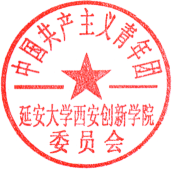                共青团延安大学西安创新学院委员会                     2022年6月20日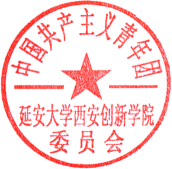 